Ja iedzīvotāji redz vai viņu rīcībā ir informā cija par iespējamiem valdības noteikto ārkārtas situācijas ierobežojumu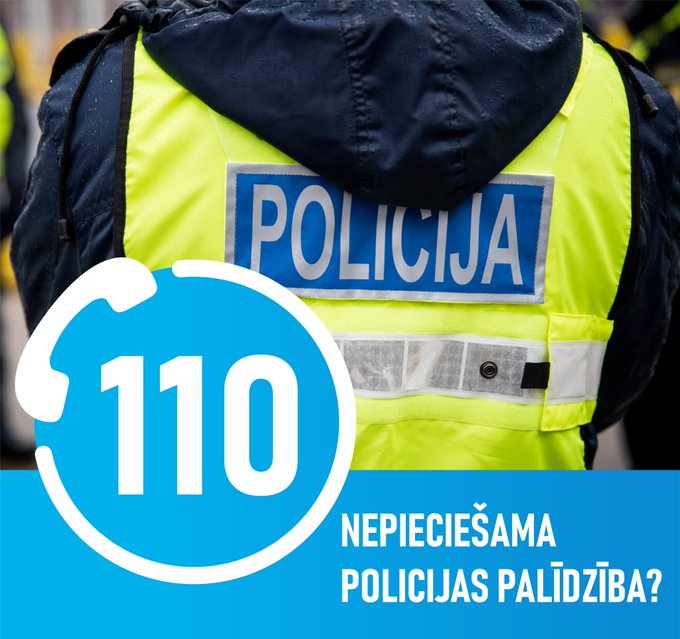 pārkāpumiem,jāzvana 110.